									              Mainz, den 20.03.2019An dieEltern und Schülerinnen und Schüler12. JahrgangsstufeBerufsinformationsabend „GO into the future“Sehr geehrte Eltern, liebe Schülerinnen und Schüler,berufliche Orientierung beginnt in der Schule. Sie ist sowohl für Jugendliche als auch für die Eltern eine große Herausforderung und die Berufswahl ein langjähriger Prozess. Wir als Gymnasium Mainz-Oberstadt möchten Sie/Euch an diesem Abend über vielfältige Angebote im Bereich Studium und Beruf informieren. Das Besondere an diesem Abend ist, dass es nach einem gemeinsamen Beginn zwei Vorträge zum Thema Studien- und Berufsorientierung für Schüler UND Eltern (siehe Programm auf der Rückseite!) gibt. Im Anschluss werden sich knapp 40 externe Kooperationspartner unserer Schule wie die Bundesagentur für Arbeit, die Studienberatungen verschiedener Universitäten und Hochschulen aus der Region, die Handwerkskammer und IHK Rheinhessen und weitere Gäste unterschiedlicher Berufsgruppen an Informationsständen vorstellen. Sie bieten im Rahmen einer Informationsmesse wichtige Informationen und Hilfestellungen rund um die Themen Ausbildung, Beruf und Studium an und kommen mit Ihnen und Euch darüber ins Gespräch. Aus diesem Grund laden wir Sie/Euch herzlich zum Berufsinformationsabend „GO into the future“ am Dienstag, den 09.04.2019, von 18:00 bis ca. 21:00 Uhr in den Mehrzweckraum (Haus A, Raum A.1.31) unserer Schule ein. Diese Schulveranstaltung ist für alle Schülerinnen und Schüler der Jahrgangsstufe 12 verpflichtend!Beim Prozess der Berufswahl eines Kindes sind Eltern ein ganz entscheidender und vertrauensvoller Begleiter. Sie sind Vorbild und wichtige Orientierungshilfe. Wie kann ich mein Kind bei der Berufs- und Studienwahl unterstützen und begleiten? Welche Angebote gibt es? Welcher Beruf passt zu meinem Kind? Wie sieht Ausbildung und Studium im 21. Jahrhundert aus? Antworten auf diese und weitere Fragen werden wir an diesem Abend geben. Über Ihr Interesse und Ihre Teilnahme würden wir uns daher sehr freuen!Mit freundlichen Grüßen,Carsten Hussong(Koordinator Berufsorientierung) ----------------------------------------------------------------------------------------------------------------------------------Rückantwort bitte bis zum 29.03.2019 an CARSTEN HUSSONG Für die Schülerinnen und Schüler der Jahrgangsstufe 12 ist die Veranstaltung verpflichtend. Zur besseren Planung des Abends teilen Sie mir bitte auf dem unteren Abschnitt mit, ob Sie als Eltern ebenfalls an dieser Veranstaltung teilnehmen.Name des Kindes: ___________________________ , Stammkurs ______________ 	JA,  mit ________ Person/en  	NEINÜberblick über den Berufsinformationsabend „GO into the future“ am 9. April 2019Geplantes Ende: 21:00 UhrGymnasium Mainz-Oberstadt
______________________________________________________________Gymnasium Mainz-Oberstadt, Hechtsheimer Str. 29, 55131 Mainz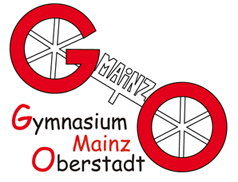 Begrüßung 18:00-18:10 UhrEingangsvortrag im Plenum "Wandel Dich, nicht das Klima!"Prof. Dr. Reese (Universität Landau)18:10- ca.19:00 UhrDanach kurze PauseVortrag zum Thema "Meine Studienwahl - Wie soll ich mich denn da entscheiden?"Herr Kording (Zentrale Studienberatung JGU Mainz)19:00-19:30 UhrDanach kurze Vorstellungsrunde der externen PartnerHochschulen/UniversitätenHochschule Worms, Hochschule Mainz, TU Bingen, JGU MainzÜberbrückungs-möglichkeitenGAP Year (AIFS) , Internationale Austauschprojekte (AIESEC), Bundesfreiwilligen-dienst (Johanniter, Bistum Mainz)KammernHWK Rheinhessen und IHK RheinhessenBerufe und Studien-gängeBankwesen, Jura, BWL, Lehramt, Medizin, Duales StudiumÖffentlicher DienstBundeswehr,Beratung der Bundesagentur für Arbeit Mainz UnternehmenKraftwerke Mainz, Vicampo, IfT Institut für Talentent-wicklung, Sparkasse Mainz, Volksbank Alzey-Worms, Transgourmet Deutschland,DB Systel